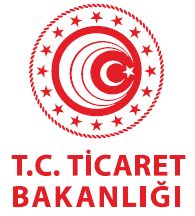 2011/1 Sayılı Pazar Araştırması ve Pazara Giriş Desteği Hakkında TebliğE-TİCARET PROJESİBAŞVURU FORMU(EK D-1A)Projenin onaylanması durumunda, Bakanlık tarafından bir proje kodu belirlenecek ve başvuru sahibi işbirliği kuruluşuna bildirilecektir. Projeye ilişkin bütün yazışmalarda bildirilen Proje Kodu kullanılacaktır.1. PROJE TANIMI2. ÜYE YAPILACAK ŞİRKETLER3. AVANTAJLAR4. ETKİNLİK ve VERİMLİLİKProjenin etkin ve verimli olarak yürütülmesi açısından, proje kapsamında aşağıdaki faaliyetlerin hangileri uygulanacaktır?KULLANICI EĞİTİMLERİ / SUNUMLAR / DANIŞMANLIKSİTE İÇERİK YÖNETİMİDESTEK HİZMETLERİ5. İŞBİRLİĞİ KURULUŞU ve PROJE ORTAKLARIÖNEMLİ!Başvuru sahibi işbirliği kuruluşu ile projede ortak kuruluş varsa, her kuruluşun ayrı ayrı aşağıdaki tabloyu doldurması gerekir!Başvuru Sahibi İşbirliği KuruluşuBaşvuru Yapılan E-Ticaret Sitesiwww.Formu Dolduran Kişi / UnvanıForm Doldurma Tarihi… / … / ….Projenin Genel Amaçlarını BelirtinizProjenin Hedeflerini BelirtinizProjenin Uygulanacağı Hedef Sektörleri BelirtinizProjenin Uygulanacağı Hedef Bölgeleri Belirtiniz(Ülke/Kıta vb.)Proje Süresince Üye Yapılması Planlanan Toplam Şirket Sayısını BelirtinizÜye Yapılacak Şirketler Destek Hakkında Nasıl Bilgilendirilecektir?Üye Yapılacak Şirketler Nasıl Belirlenecektir?Üye Yapılması Planlanan Şirketlerin İhracat Potansiyeli Hakkında Bilgi Veriniz:Proje Şirketlerin İhracat Artışına Nasıl Katkı Sağlayacaktır?Üyelik Kapsamında Hangi Hizmetler Alınacaktır?Bireysel Yerine Toplu Üyeliğin Tercih Edilmesi Ne Gibi Avantajlar ve Ek Hizmetler Sağlayacaktır?(Fiyat, paket içerikleri, kullanıcı eğitimleri, site içerik yönetimi ve destek hizmetleri açısından bireysel üyelik hizmetleri ile karşılaştırınız)SüreYerYöntemHizmet SağlayanKullanıcı EğitimleriSunumlarŞirketlere Özel DanışmanlıkUygun olan alanı X ile işaretleyinizEVETHAYIRŞirketlerin üye olunacak sitede profil oluşturmasında işbirliği kuruluşu yardımcı olacaktır. Şirketlerin üye olunacak sitede profil oluşturmasında e-ticaret sitesi yardımcı olacaktır. Şirketlerin ürün görsellerinin/videolarının/kataloglarının oluşturulmasında işbirliği kuruluşu yardımcı olacaktır.Şirketlerin ürün görsellerinin/videolarının/kataloglarının oluşturulmasında e-ticaret sitesi yardımcı olacaktır.Şirketlerin ürün görsellerinin/videolarının/kataloglarının sisteme eklemesinde işbirliği kuruluşu yardımcı olacaktır.Şirketlerin ürün görsellerinin/videolarının/kataloglarının sisteme eklemesinde e-ticaret sitesi yardımcı olacaktır.Uygun olan alanı X ile işaretleyiniz ve EVET ise açıklayınız.EVETHAYIRE-Ticaret sitesi, şirketler için mobilize saha görevlisi sağlayacaktır.Şirket başına görevli sayısı / görevleri: İşbirliği kuruluşu, şirketler için mobilize saha görevlisi sağlayacaktır.Şirket başına görevli sayısı / görevleri: E-Ticaret Sitesi şirketler için çağrı merkezi hizmeti verecektir.Hizmet zamanı / kapsamı: İşbirliği kuruluşu şirketler için çağrı merkezi hizmeti verecektir.Hizmet zamanı / kapsamı: Şirketlerin e-ticaret sitesini aktif ve doğru kullanımı işbirliği kuruluşu tarafından takip edilecektir.Yöntemi/ çalışma planı:Şirketlerin e-ticaret sitesini aktif ve doğru kullanımı e-ticaret sitesi tarafından takip edilecektir.Yöntemi/ çalışma planı:Proje Kapsamında E-Ticaret Sitesinin Sağlayacağı Destek Ekibine Ait İletişim BilgileriBaşvuru sahibi ve ortakları aşağıdaki hususları beyan ve kabul eder:Bu başvuruda verilen bilgiler doğrudur. Proje kapsamındaki şirketler kuruluşumuzun üyesidir.Başvuru sahibi, ortaklarıyla (varsa) birlikte projenin hazırlanmasından ve yönetiminden doğrudan sorumludur.Başvuru sahibi projenin yürütüldüğü süre içerisinde faaliyetlerini sürdürmek ve projenin finansmanına katılmak için yeterli mali kaynaklara sahiptir. Başvuru sahibi teklif edilen projeyi başarı ile tamamlamak için gerekli yönetim kapasitesine, profesyonel yeterliliğe ve niteliğe sahiptir.PROJE ORTAKLARIPROJE ORTAKLARIPROJE ORTAKLARIUnvanŞehir12345İŞBİRLİĞİ KURULUŞU KİMLİK BİLGİLERİİŞBİRLİĞİ KURULUŞU KİMLİK BİLGİLERİTam Yasal AdıVergi Dairesi / Vergi NoResmi İletişim AdresiKuruluş TarihiTelefonFaksKEP Adresi (Zorunludur)İnternet AdresiBanka Hesap No (TL IBAN)Proje Sorumlusu Adı / UnvanıE-Mail / Tel NoKuruluşu İmza ve Temsile Yetkili KişilerKaşe ve İmzalarTarih